ДОДИРЕКТОРАНА СУ „ЕПИСКОП КОНСТАНТИН ПРЕСЛАВСКИ“ГР. БУРГАСД Е К Л А РА Ц И Яот…………………………………………………………………………………………….....и…………………………………………………………………………………………………родител/и на ученик/-чка, обучавал/а се в училище в чужбина, преди постъпването му/ѝ в Средно училище „Епископ Константин Преславски“ - БургасУВАЖАЕМИ ГОСПОДИН ДИРЕКТОР,Изразяваме своето съгласие, детето ни……………………………………………………………………………………………...……..………(трите имена на детето), родено на ……………………………….. 20……..г., на основание чл.118 от Наредба № 11 от 1.9.2016 г. за оценяване на резултатите от обучението на учениците*, да повтори последния признат клас от Експертната комисия по легализацията в училището през учебната 202 … / 202 ... година в повереното Ви училище.Родители:Майка:………………………………………………………………..                    ……………         (трите имена на майката)   				  	    (подпис)                                                              Баща:…………………………………………………………………                     ……………                       (трите имена на бащата)     				   (подпис)                                                                * Чл. 118. Лицата, обучавали се една или повече учебни години в училище на чужда държава или в училище от системата на Европейските училища, могат по своя преценка, а за непълнолетните - по преценка и желание на родителя (настойника, попечителя, представителя на непридружените малолетни и непълнолетни лица, търсещи или получили международна закрила), да повторят в българско училище последния признат клас. При изразено писмено желание на лицето или родителя (настойника, попечителя, представителя на непридружените малолетни и непълнолетни лица, търсещи или получили международна закрила) до директора на училището то не полага приравнителни изпити за класа, който повтаря.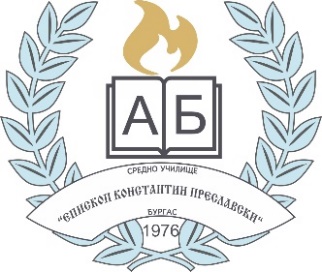 СРЕДНО УЧИЛИЩЕ „ЕПИСКОП КОНСТАНТИН ПРЕСЛАВСКИ“ – БУРГАС8010 Бургас,  ж.к. „П. Р. Славейков” до бл.44   Директор: 056 860905; Канцелария: 056 860906;   E-mail: info-200229@edu.mon.bg;   Web: www.preslavski.org8010 Бургас,  ж.к. „П. Р. Славейков” до бл.44   Директор: 056 860905; Канцелария: 056 860906;   E-mail: info-200229@edu.mon.bg;   Web: www.preslavski.org